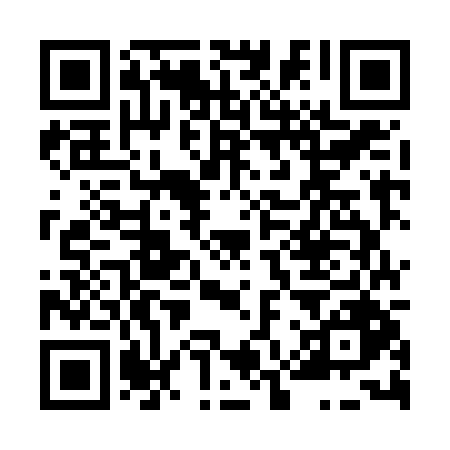 Ramadan times for Bajervek, Czech RepublicMon 11 Mar 2024 - Wed 10 Apr 2024High Latitude Method: Angle Based RulePrayer Calculation Method: Muslim World LeagueAsar Calculation Method: HanafiPrayer times provided by https://www.salahtimes.comDateDayFajrSuhurSunriseDhuhrAsrIftarMaghribIsha11Mon4:334:336:2112:094:055:595:597:4012Tue4:314:316:1912:094:066:006:007:4213Wed4:284:286:1712:094:076:026:027:4414Thu4:264:266:1512:094:096:046:047:4615Fri4:244:246:1312:084:106:056:057:4716Sat4:214:216:1012:084:116:076:077:4917Sun4:194:196:0812:084:136:086:087:5118Mon4:174:176:0612:074:146:106:107:5319Tue4:144:146:0412:074:156:126:127:5520Wed4:124:126:0212:074:176:136:137:5621Thu4:094:095:5912:074:186:156:157:5822Fri4:074:075:5712:064:196:166:168:0023Sat4:044:045:5512:064:206:186:188:0224Sun4:024:025:5312:064:216:196:198:0425Mon3:593:595:5112:054:236:216:218:0626Tue3:573:575:4912:054:246:236:238:0827Wed3:543:545:4612:054:256:246:248:1028Thu3:523:525:4412:044:266:266:268:1229Fri3:493:495:4212:044:276:276:278:1330Sat3:463:465:4012:044:296:296:298:1531Sun4:444:446:381:045:307:317:319:171Mon4:414:416:351:035:317:327:329:192Tue4:384:386:331:035:327:347:349:213Wed4:364:366:311:035:337:357:359:244Thu4:334:336:291:025:347:377:379:265Fri4:304:306:271:025:357:387:389:286Sat4:284:286:251:025:377:407:409:307Sun4:254:256:231:025:387:427:429:328Mon4:224:226:201:015:397:437:439:349Tue4:194:196:181:015:407:457:459:3610Wed4:174:176:161:015:417:467:469:38